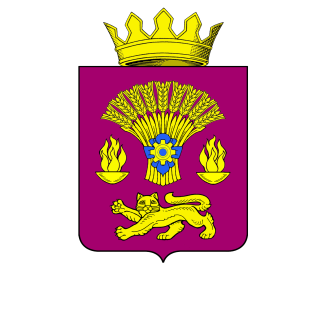 КОТОВСКАЯ  РАЙОННАЯ  ДУМАВОЛГОГРАДСКОЙ ОБЛАСТИРЕШЕНИЕот 1 декабря 2022  года                                                         		  57/12-6-РД  О внесении изменений в решение Котовской районной Думы Волгоградской области от 24.10.2007 года N 115/22-РД "Об утверждении положения о муниципальной казне Котовского муниципального района Волгоградской области "Принято Котовской районной Думой 			1 декабря 2022 года	В связи с изменением структуры администрации Котовского муниципального района, Котовская районная Дума решила:	1. Внести в решение Котовской районной Думы от  24.10.2007 года N 115/22-РД "Об утверждении положения о муниципальной казне Котовского муниципального района Волгоградской области " следующие изменения:	1.1.  Пункт 5.3. Положения, утвержденного вышеназванным решением, изложить в следующей редакции: «5.3. Аналитический учет имущества муниципальной казны и  земельных участков в составе муниципальной казны ведет отдел по агропромышленному комплексу (АПК) и  имущественным отношениям администрации Котовского муниципального района (далее - Отдел) в Реестре муниципального имущества Котовского муниципального района (далее -Реестр), содержащем сведения о составе, адресе, балансовой и остаточной стоимости, основаниях и сроке постановки на учет, технические характеристики, другие сведения»..2. Настоящее решение вступает в силу после его официального обнародованияПредседатель Котовской районной Думы							И.М.Боровая